「香港宣道差會」本周代禱消息(2024年5月9日)泰國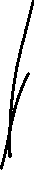 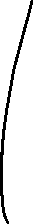 李瑞麟、陳家恩 (專職宣教士－曼谷宣道會宣愛堂 / 愛倍語言資源中心)求主加力給瑞麟及阿紅（泰同工），讓他們能有力去跟進及栽培初信者的生命，打開初信者的心，樂意開放及完成栽培，也願意參與星期日的崇拜。村子服事：感謝神為教會開了新村，藉教中文去接觸村子小孩，求主幫助我們能與村民建立好的關係及日後事工的發展；記念舊村的事工，因著欠缺地方而難於進行活動及招聚村中小孩，求主帶領我們思考怎樣再做服事。為瑞麟禱告，求主幫助他在事奉忙碌中仍有力量及智慧帶領教會，泰文夠用。為家恩祈禱，因著天氣熱，濕疹也難好，睡眠質素也欠佳，求主憐憫及醫治。孩子們的健康：他們經常輪流病倒，差不多每月都要光顧醫生，泰國流感也很厲害，求主賜他們強壯身體，也加力給我們照顧他們。青島雁子（專職宣教士－特別群體）為監獄探訪祈禱，望能把關心和希望都帶到囚友，他們亦能真心悔改，認識耶穌。 為我們想入藍康恆大學的直屬中學做活動祈禱，求神開通達的延福的路。楊安信、黃嘉琪 (專職宣教士－青少年事工)本週六嘉琪負責教授週六兒童聖經班，主日負責司琴和兒童崇及小組；安信需要於本主日帶領敬拜與及帶領青少年小組。另外，下星期日安信需要以泰文講道，求主賜下恩言，讓會眾得着餵養。為嘉琪的眼睛手術順利感恩，現在仍要每日好好保護和照料眼睛，懇請禱告記念。懇請為安信夫婦的身心靈狀態禱告，近日事奉忙碌，以致累積了的疲倦，仍未能恢復過來。10/5日，教會的一個家庭將開設飲品店，感謝神的預備和機構的幫助，讓有需要的肢體，得著再培訓的機會，從而改變職業、改善生活。感謝神豐富的恩典，神垂聽了一個貧窮家庭的禱告，終於可以搬進自己的房子。本星期五晚上是他們的新居入伙儀式。森美、小兒（宣教士【聯屬本會】－語言學習）能與同工教會有更深的配搭關係。求聖靈保守我們身心靈及語言學習。願透過運動將福音帶給年青人。鄭美紅 (宣教士【聯屬本會】－ Soul Light Ministry)回港前仍有不少瑣碎事務要處理，願能順利完成，也請記念我回港後的適應。請記念進修申請流程，遞交申請表後將於5月下旬會有網上面試，預期於6月初會知道申請結果。請記念曼谷以馬內利浸信會Winit牧師，其師母於4月初因癌病息勞歸主，另外牧師90多歲的母親目前亦在病榻中經歷生命的最後階段；求主堅固Winit牧師及其家人，在這段困難時期得著天父安慰及恩領。記念年邁父母及其他家人的身心靈健康狀況。柬埔寨吳梓江、胡美玲（信徒宣教士－訓練及關顧）最近天氣炎熱，代禱記念。張日新（信徒宣教同工－亞洲人力資源學院）3月至6月舉行「宣教四重奏」四次訓練，預備青年參加差會於12月在泰國舉行的青宣大會。日新5月至6月中回港述職，思宏亦放假回港10天，願主帶領與堂會及弟兄姊妹有美好分享，以及身心靈有好的調息，記念回港前預備。兒女靈命成長，論文研究和實習安排。感恩宣教同工順利獲得今年度外國人工作證。為我們及同工身心靈和團隊禱告，賜力量應付酷熱天氣。感恩同工發揮不同恩賜參與「生命教育」。HRDI正重整明年課程，求主引領及賜下資源。生命之光團契的。兒童主日學學生認識真理和穩定出席，賜導師智慧，幫助我們接觸未信家長。另外，透過運動和音樂建立關係，盼望未信青年認識主，生命被建立。黃俊雄、黃揚恩（專職宣教士－宣道會金邊堂/宣道會宣恩堂/男大學生宿舍/女大學生宿舍）下週二宣恩堂全教會旅行，求主讓眾人都有好的交通，享受主內的愛。金邊堂正辦理續牌事宜，請記念。宣恩堂的英文班有四位學生，在柬人新年過後突然全部停了來上課，也失去聯絡。但上主日一班青年再往外出派單張介紹英文班，昨天又來了六位新學生。求主繼續使用教會在社區中的服侍。劉婉冰（專職宣教士－語言學習）感恩順利完成第二階段語言學習，下星期會開始第三階段，求主賜智慧及動力學習。請繼續為新地興建教會進程禱告，求主帶領團隊順服祂的心意。蔡婉玲 (宣教士【聯屬本會】－教育事工)我們計劃購買校巴，求主預備所需要的金錢。我們與外來公司進行機構核數，文件與程序甚爲繁複，願同工能有智慧完成。於豐榮女兒之家及豐榮婦女之家，感恩我們第一間為貧窮家庭興建的房屋及厠所順利完成，當中打破柬埔寨傳統，特別興建了一房給已經重返社區的女孩子。我們會展開學校/教會/社區教育試行計劃，求主帶領。我們正尋索及重整兩個家舍的服務，求主開我們的眼睛。澳門梁祖永、杜燕玲（專職宣教士－宣道會氹仔堂）購堂的推動，求神加能賜力，也堅固兄姊的信心，我們一同看神的作為！為教會新的小組，五月母親節、六月父親節和六月二號的購堂愛心大行動，七月堂慶和暑期五天兒童營的各種安排、商討、招募人手和宣傳。為一位五月用加瑪刀做腦部手術的姊妹禱告，求神帶領醫生團隊精準的手術。神的看顧和臨在，與姊妹和她的家人同在！郭麗思（專職宣教士借調本會-石排灣福音事工/台山學生服務中心）我們將舉辦的佈道活動支援人手仍有不足，願主親自帶領足夠支援我們同工的隊伍及教牧同工前來。在我們仍未有正式堂址之前，求主繼續為我們每次舉辦佈道活動時，都能在屋苑內借用到合適的場地！願主供應發展多年的石排灣福音事工能早日有⼀個穩定的據點 (堂址)，好使主的羊能脫離游牧生涯，而且能承載更多福音果子，栽培他們在基督裡成長至成熟。求主加添我們同工在繁忙事工之下，能有美好的身心靈力量，關⼼和探望身體軟弱及患病的長者，及跟進各項活動的參加者。盧美娟（專職宣教士－石排灣福音事工/宣道會新橋堂）7月中旬，新橋堂有“兒童暑期興趣班”，請為籌備禱告，求主賜下合作伙伴。劉愛琼（專職宣教士－宣道會新橋堂）教會開始籌備6月份的社區活動“頌親恩•顯孝心”，求主在各樣事情上，開通達道路。鄰近的慕拉士社屋，已進入拆棚架階段，求主賜智慧，教會能為這禾場作好準備。葉錦樺（信徒宣教同工－石排灣福音事工/澳宣培訓中心/宣道會新橋堂）樺記有尿頻，原因未明，求主徹底醫治。陳艷芬（信徒宣教同工－宣道會新橋堂）願石排灣患病老友記早日康復，身體健康。求主加能賜力，保守身心靈健壯，並與同工配搭得宜。求主看顧在港家人，特別是年老的母親和患病的妹妹。英國岑偉農、阮幗雄（本土宣教同工－南倫敦宣道會）為南倫敦宣道會同工團隊禱告：岑牧師夫婦、張濟明牧師、閻石傳道。求主賜智慧牧養南宣會眾，其中有很多新近從香港移居倫敦的信徒，也有未信主的朋友。彭大明、黎燕芬（本土宣教同工－東倫敦宣道會）為東宣的兒童主日學禱告，求神賜下祂的工人，感動弟兄姊妹服侍小朋友，讓他們及早認識真理為救會前面的道路禱告。求神帶領東宣成功註冊為慈善團體，可以服侍社區更多。黃國輝、唐美寶（信徒宣教士－布萊頓宣道會）為初信的幾位弟兄姊妹的信心和靈命成長禱告。為剛洗禮姊妹的皮膚癌病情禱告，求主憐憫，為她預備最有效的治療方法，幫助姊妹以信心經過試煉。亦為另一位接受癌症治療的弟兄禱告，求主憐憫讓副作用減到最低。為八月的海邊浸禮和浸禮班禱告，求主預備受浸弟兄姊妹的心，在眾人面前見證主。五月底至六月初秘魯短宣，宣道會堂會一行十五人，三位牧者帶隊，Philip是其中一位，布宣有三位年青人参加，求主保守平安，弟兄弟妹有學習，並能夠服侍當地華人教會。求主為布宣預備需聘請的牧者。冼偉強、楊瓊鳳（宣教士【聯屬本會】）計劃於8月24日至26日舉辦粵語夏令營，並開始宣傳此活動。安藤、世美（宣教士【聯屬本會】－特別群體事工）感謝神讓我們回港述職這段時間有不同的機會與眾教會分享英國工場的情況及需要。黃小燕（宣教士【聯屬本會】－華人事工）感恩能有機會參加網上的兒童及少年主日學導師訓練課程，能幫助服侍。感恩能邀請2位街坊出席福音聚會，盼她們日後願意返崇拜。求主醫治背部及腳皮膚的敏感，幫助早日痊癒。求主幫助有智慧邀請福音對象來教會崇拜和認識主。Tameside教會的家庭都有深層的問題要面對，求主幫助能與他們同行。求主幫助他們靠主得力。為買車的經費祈禱，求主預備和供應。劉卓聰、黃韻盈（宣教士【聯屬本會】－宣教動員）祈盼每月一次的網上宣教祈禱會能凝聚信徒及堂會，同心為宣教世界守望。繼續邀請不同堂會加入，以共享精神去鼓勵他們參與，學習宣教，擴闊視野，建立教會的宣教異象。5月中，卓聰將前往印尼出席世界華福中心常務委員的會議，會後將返港兩周主領聚會，期盼上主賜能力去作成祂的工。5月，韻盈將會第一次負責在帶領五天實體靜修，求神與人相遇。現正預備靜修內容及細節，求神賜下靈感。西印度洋林永康、盧月冰（專職宣教士－留尼旺基督教華僑教會/基督教華僑中心）感謝主，「教會同樂日」順利舉行。雖然期間有下雨，但沒有對我們的活動太大的影響，我們如常可以BBQ，相反我們有一個涼快的天氣，大家都能在歡笑中渡過了美好的一天。我們又感恩，有新的朋友來參加這次活動，求主賜我們智慧去跟進。7-14/5，我們在馬島的鄒省短宣。我們一共9人參與，有老有少，這次都有好幾位第一次參與短宣的少年。求主保守我們旅程平安，入境順利，又求主使用短宣隊的服事，能祝福工場也祝福我們每一位隊員的生命。吳家佩（專職宣教士－留尼旺基督教華僑教會/基督教華僑中心）與一位姊妹到精神療養院探望她的女兒，也順道探望她的院友和為她們禱告。這位女士做過腦腫瘤切除手術，之後因為一次意外，現在行動有限只能靠輪椅代步。她的一個兒子被關在毛里求斯的羈留所已經6個月，她因擔憂兒子的情況而影響睡眠。求神醫治她的身心靈，也憐憫和幫助她的兒子。請記念我們一行9人，於5月7-14往馬島鄒省訪宣，求神加添隊員身心靈有力和健康，安排妥當教會中的各樣大小事情。李就成、林燕萍（專職宣教士－馬達加斯加鄒省華人基督教會/鄒省幸福家庭服務中心）留尼旺教會有九人（包括同工和肢體）於7-14/5前來鄒省短宣。昨日已平安到達鄒省，今日開始了第一天的活動。求神使用他們所預備的，成為參加者的祝福，讓他們認識耶穌，短宣隊員能經歷神的恩典和大能。燕萍於22/4日早上成功地完成了更換左髋骨半骹手術，傷口也愈合得很好，感謝神。改裝了的舊腳架很合適，6/5第一次穿著腳架練習行路時，腳架沒有壓著傷口，也沒有成為太重的負荷，所以練習行路時都行得很好；9/5日可以出院回家了，感謝神。請禱告記念復康過程和生活適應。梁智康、張佩茵（專職宣教士－青年事工）三福訓練班將於5月12日開始，5位青年熱切期待接受傳福音訓練，由神學生馬可及本地同工非凡教授，請記念他們的預備。職業培訓短宣隊將於5月18日抵達，進行兩周的工作坊，求主保守帶領。拉菲草計劃同行的夥伴將於6月1日從香港來京城兩個半星期，在顏色配搭及裝飾技巧上去培訓拉菲草袋計劃的婦女。願主大大使用她們。佩茵與6位教會青年將於7月尾前往東北部Fénérive Est與辦青年營及堅固當地教會領袖，現正籌備營會及訓練班的資料，求主賜智慧。此外，往東北部的路都很爛，有些租車公司不願前往，求主恩待我們能找到合適的車和司機。5月11日(六)舉行敬拜隊分享聚會，有幾位新隊員加入團隊，願主帶領智康的預備、組織團隊及安排合適的訓練。崔緯濤、袁清嫻（信徒宣教同工－醫療事工）教會計劃以醫療組織「幸福醫療 (Santé Bonheur)」註冊醫療中心和流動醫療診所，學習耶穌走遍各城各鄉，一面醫治病人一面傳福音。求主帶領一切程序。有幾位手術後病人傷口有些發炎。求主憐憫醫治，讓手術跟進隊隊員有智慧作合適的護理。又求主使用隊員的愛心見證，帶領病人和家人接受福音。申請「本地教會同行計劃」中的醫療服侍，已經四個月了。感謝神，終於在昨天獲批了! 我們能夠在未來3個月在這所教會進行義診，服侍貧窮街坊。願主讓我們跟這所教會的領袖有美好的合作，將好消息帶給病人。「神學院同行計劃」在上星期開展了。短宣隊員透過遊戲帶出屬靈信息，舉辦急救講座，也為11位神學生義診。求主幫助，讓我們有智慧優化這個計劃，讓神學生得到最適切的支援和鼓勵。感謝主使用手術跟進隊舉辦3天急救課程，不單增強 30多位同學急救常識，更加讓他們有聽福音的機會。短宣隊員美紅將會舉辦兩場婦產科講座，求主讓學生得著知識，更能帶走寶貴的福音。繆嘉暉、劉泳兒（專職宣教士－宣道會鄒省堂 / 鄒省幸福家庭服務中心）為接觸大學生的工作禱告，感謝神透過短宣隊的服侍開通了接觸馬島鄒省大學生的路徑，也求神賜我們智慧如何繼續跟進大學生的福音工作。為燕萍師母完成髖骨手術後的康復祈禱，她需要留港一段時間覆診及做物理治療，願神賜予她的康復過程順利。我們在5月7至14日接待留尼旺短宣隊，他們將會負責煮食班、兒童活動、精油使用講座、圖像記憶法講座，並有福音主日及愛筵，求主使用他們的服侍，讓人認信福音。我們正在鼓勵鄒省教會的2-3位年輕人參加本年底由香港宣道差會舉辦的＂Together, we thrive"青年宣教大會；如能成行，將是馬島青年們首次出國往泰國，請記念當中的安排，推動不同國家的青年人宣教，散播更多差傳的種子。創啟地區馬祈（專職宣教士－華人事工）記念我外甥考 DSE，希望他有健康的身體和好的心理狀態，作好準備，並盡力去應試。記念6、7月我們有暑期密集漢語班，感恩兒童班有香港的肢體來支援，希望有足夠的學生來學習，又記念我們與香港的肢體有好的配搭。求主加力和賜健康給各人。爾東、爾佑（專職宣教士－華人事工）為工場兩間華人教會的事工發展代禱。請繼續為爾東母親康復代禱。孫智、孫慧（宣教士【聯屬本會】－述職）新學期開始了，請記念學生們有更好的學習態度。當地之物價通脹情況仍高企，民生困苦！求主憐憫，賜下智慧、資源給政府，釐定適時政策及執行合宜措施，以致民生及社福得改善。求主保守華人教會及團契同工們能竭力地合一服侍，逆境下勇敢地為主多結果子。記念孫智孫慧於今年上旬返家鄉半個月進行體檢及處理工作彙報，求主看顧及保守。女兒將會探訪夫婦，又陪他們過農曆年，感恩不已。鄭氏夫婦（宣教士【聯屬本會】－培訓事工）為忙碌的事奉行程代禱。為三個孩子禱告，讓他們在信仰上成長，經歷神的同在。Panda（宣教士【聯屬本會】－多姆人事工）記念聖誕派對後對多姆人的跟進。記念S的成長。記念寡婦身心靈。來年居留簽證的續期。記念地區會議。記念以巴戰爭早日結束。冰梅（宣教士【聯屬本會】－語言學習）感謝天父讓香港探訪隊參與不同的難民聚會，讓他們有機會服事與體驗。接待探訪隊過程中，看見神厚厚的恩典，感謝天父對我們的厚愛與顧念！手物夫婦（宣教士【聯屬本會】－聖經翻譯）來到泰國算是安頓好了。感恩這次租住的單位很舒服，家品也齊備，省卻了手物夫婦不少時間去添置。但二人的身體還未適應炎熱的天氣，很容易便感到疲倦。手物先生在吃了幾日泰國餐廳的食物後，身體也開始有敏感的情況，求主醫治。冒號家庭（宣教士【聯屬本會】－聖經翻譯）哥哥回到工場後已復課，弟弟則在5月中開學，請為他們重新適應學校生活禱告。冒號先生的語言老師（阿敢）終於可以和家人團聚。戰亂之中，媽媽和弟弟順利來到A國這邊，和阿敢一起生活。弟弟選擇在A國報考B國公開試，唯需長途跋涉到別省應考，請為阿敢弟弟應考禱告。今年空氣污染持續的時間較往年長得多，請繼續為我們的健康禱告。⁠7月底呯嘭族教會掌執將來我們辦公室商討成立翻譯小組，以及聖經翻譯計劃的未來方向。請求主保護所有與會人士。木棉（宣教士【聯屬本會】－語言學習）感恩讓我有一個月在這裡給父母盡教心，盼望他們感受到女兒背後那一位的愛。感恩有不同機會帶父母一起探訪，願探訪的每一個家庭都能經驗上頭的愛，從而願意認識獨一那一位。請記念木棉身體狀況，相信車禍的傷患都康復理想，但間中仍有不適。記念木棉心靈上的軟弱，靠那從上而來的力量，面對那份無力感及把前路完全交託上頭的計劃。記念有精神體力努力學好當地語言，盡快可以用阿文溝通。記念當地所認識的木民朋友，每一個在異象異夢中有機會與耶哥相遇。飯糰一家（宣教士【聯屬本會】－聖經翻譯）飯糰先生於5月份正式繼任全球手語團隊統籌一職，求主繼續引領預備，以免有被忽略的細節。飯糰太太仍在探索工場中其他的職務（例如：負責建立祈禱網絡/協助安排迎新訓練等)，求主引導她去尋索未來的崗位，祝福過程中有美好的學習。中飯糰手掌骨折的傷患已大致康復，本月中已計劃參與足球比賽，求主保守他不會受傷。下學期的測驗將近, 求主引導他在學習方面也有動力，希望他會決心爭取進步。 我們一家計劃於暑假期間回日本述職，請為我們聯絡教會及其他各方面的安排祈禱。東北亞日本李世樂、鄧淑屏（宣教士【聯屬本會】－日本人福音事工）感謝上帝恩賜我們健康並保守在山田鎮的服事。 近一陣子接觸的對象中多有身體患病，懇求上帝憐憫他們，減輕病患的痛楚，又求聖靈指教我們如何藉聖言與禱告鼓勵及安慰他們。基於7月過後同工們有述職等安排，求上帝指教我們如何預備承接下半年開始額外有的服事，並幫助我們如何平衡生活和事奉。關俊文、吳敏慧（宣教士【聯屬本會】－日本人福音事工）為國際團隊代求：國際團隊正於台灣舉辦事工策略訓練，藉以建立更強的團隊合作及事工策劃 。另外我們東亞區也正在加緊建立和非洲不同國家事工的聯絡，希望能開展更多的宣教機會。求主帶領當中的溝通和合作。慕行升上小二，求主保守他在學校裡和校巴上的平安，願他在新一學年繼續喜歡上學；語晴的Grade 5學年還有兩個月左右，老師們最近都在幫助同學們預備升上Middle school，當中有不同的學習和適應，求主幫助語晴在心理上有美好的預備。請記念我們一家的身體健康。特別是這季節仍有一些傳染病流行，又正值學校的新學期開始，求主特別保守我們一家有強壯身體。請記念Simon父親，3月時因身體出現狀況，需要入院; 也知道他之前住進臨時安老院後，還未適應環境；求主親自安慰和幫助，願他的身體可以健壯起來； 也請記念Simon母親，願主賜下平安給她，並看顧她的身體狀況。梁頴階、容小敏（宣教士【聯屬本會】－日本人福音事工）教會的不同福音事工（Joyful Ladies、朝日家庭聚會、西興部分堂崇拜、三浦綾子讀書會）。教會執事在忙碌事奉中的靈性。久美子女士的健康和對神的信心、尋道者：前田倆姊妹、大川女士、林小姐。在港家人的健康。蔡明康，王淑賢（宣教士【聯屬本會】－日本人福音事工）順利完成與日本牧師的會議，求主引領教會未來發展方向。感謝香港訪宣隊十分邁力的事奉，求主祝福及使用。感恩透過不同渠道認識新對象，求主讓他們更明白主愛。感恩與教會年輕信徒夫婦有美好的分享，一同禱告守望。述職時帶小狗Match回港的準備，求主繼續開路。求主供應述職時有合適住所，並第三期宣教事奉方向。為在港家人的身心靈健康禱告。談允中，梁秀英（宣教士【聯屬本會】－日本人福音事工）感恩！月中我們能平安駕車往返東北，參與宣教士退修會及與牧者商討實習安排。因3及4月是日本搬遷的旺季，在教會附近的租盤很少，剛找到一個合適的單位，可惜因我們是外國人而不接受申請。求主引領我們能在6月前找到合適的居住地方。非洲劉偉鳴、梁琬瑩（烏干達，宣教士【聯屬本會】－婦女及社區服務）小麥夫婦的簽證還未批出，請繼續記念。為北部中心的兒童事工，求主引導兒童明白真理，學習英文。青年/青少年培訓，求聖靈引導他們更渴求上主的話語，改變他們的生命。記念中心新成員，盼望牠們盡快適應新環境，求主賜下合適的公雞，讓我們開展飼養土雞的新研究（當地是放養土雞的）。BE夫婦（宣教士【聯屬本會】-青年事工）感恩！B現於M鎮聖經學院教學，喜見學生渴慕追求真理，願神賜福他們成為能教導他人的教會領袖，引領人認識主。感恩！BE與學院畢業生J弟兄跟27位郊區教會牧者及領袖首次會面，B講道並分享異象，二人將為他們提供領袖培訓。感恩！BE隊友媽媽近日到訪M鎮，二人與隊友一家參與M鎮教會宣教主日，隊友負責宣講，願主激勵會眾同證基督。BE喜獲邀於M鎮教會青年團契及家庭聚會分享信息，另受H地及K鎮教會牧者邀往證道、主領查經及青年領袖培訓，願主使用。潘綺心（塞內加爾，宣教士【聯屬本會】－行政支援）每週將這裡的故事上載面書及 IG，並製作一些短片，祈求有穩定的網絡來按時完成。求主幫助我們巴拿村的教育及社區服務中心籌款及興建上看見主的恩典。求主幫助我恆切地學習法語。南美巴西張志威、司徒美芳（宣教士【聯屬本會】－華人事工）教會的福音中心已正式啟用，求神保守教會未來福音事工的發展，讓教會多結福音果子和充滿主恩。求神保守弟兄姊妹有愛主和合一的心，同心見證主的愛，讓教會在華人圈子有美好的見證。求神給各主日學老師 (兒童、青少年和成人) 有教導恩賜，幫助不同的學生能瞭解聖經，在主的真道不斷成長。我們將在5-8月份回港述職，感謝神，述職期有牧者願意來巴西協助教會的牧養工作，求神使用他們在巴西有美好的事奉，造就弟兄姊妹的屬靈生命。德國吳鐘音（德國本地同工—華人事工）求主幫助吳牧師一家在法蘭克福南部服侍，現在藉線上講道、進行每周家庭小組及查經組並作有限度的個人聯絡及關懷。求主預備並差遣更多合適工人早日能前往德國開拓教會，服侍未得之民。香港李翠玲（專職宣教士，本地跨文化事工 - 泰人恩福堂 / 泰人恩福服務中心）中心社工遞交下年度4月開始中心與市建局合作，支援九龍城泰籍鄰舍計劃書，求主帶領和使用各項服務和活動成為他們的益處和祝福。簡家傑（信徒宣教士－工場研究）福音自1923年傳入柬埔寨已有一百年，然而去年發表的東南亞研究報告顯示，在柬國基督教仍普遍被視為外來文化，只有百分之一的柬人願意承認自己是基督徒，而傳統的佛教信仰對柬人認同自己的國民身分，始終有非常重要的意義。求主厚賜宣教士有信心和毅力，陪伴柬埔寨人一同經歷信耶穌的意義，並非止於生活或行為模式的改變（關乎文化或國民身分），而是最終叫人的生命得轉化、並且活得更豐盛。感謝主，透過神學院課程「聖經與靈修」的退修營，提醒我要常以耶和華為樂！除此之外，求主幫助我每次跟著經文誦禱時，不止追求經文給我的信息，更能與主進入「吾汝（I-Thou）關係」，經歷上主親臨同在的甜蜜，以至我的生命也常得更新和改變。爸媽的身體狀況尚算穩定，並暫時得以繼續住在我家對面的院舍，感恩！祈盼院舍今年底前能符合「私院買位」的資格，可以獲得政府資助，順利營運下去。求主不止為爸媽預備合適的院舍，也為我開出路，讓我在差會上班和神學院上課之餘，毋需額外舟車勞頓，去照顧兩老。大紅（宣教士【聯屬本會】－特別群體）感恩有新義工加入，祈求上主賜予我們成為美好的團隊，有智慧、愛心和同心一起服侍。媽媽中文班的學員出席不穩定，祈求主帶領他們有一個願意學習中文的心，為的是教導孩子。進入中學服侍仍然有少許障礙，祈求上主開通達的路，讓我們與學生有美好的溝通，祈求上主引領更多學生來參與。差會總部辦公室記念本會前方宣教士及後方同工之彼此配搭，讓宣教工作持續發展，更多人認識主耶穌。記念同工們正為6月的周年大會作準備中。求主按祂的心意帶領錦田「靜修恩園」和荃灣老圍「宣教士宿舍」的興建進程，並預備和供應相關項目所需的人才和資源。